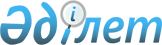 Об установлении квоты рабочих мест для трудоустройства лиц, освобожденных из мест лишения свободы
					
			Утративший силу
			
			
		
					Постановление акимата Жанааркинского района Карагандинской области от 4 апреля 2017 года № 23/02. Зарегистрировано Департаментом юстиции Карагандинской области 18 апреля 2017 года № 4219. Утратило силу постановлением акимата Жанааркинского района Карагандинской области от 27 октября 2017 года № 106/05
      Сноска. Утратило силу постановлением акимата Жанааркинского района Карагандинской области от 27.10.2017 № 106/05 (вводится в действие по истечении десяти календарных дней после дня его первого официального опубликования).
      В соответствии с подпунктом 2) пункта 1 статьи 18 Уголовно-исполнительного кодекса Республики Казахстан от 5 июля 2014 года, подпунктом 8) статьи 9 Закона Республики Казахстан от 6 апреля 2016 года "О занятости населения", Закона Республики Казахстан от 23 января 2001 года "О местном государственном управлении и самоуправлении в Республике Казахстан", акимат Жанааркинского района ПОСТАНОВЛЯЕТ:
      1. Установить квоту рабочих мест для трудоустройства лиц, освобожденных из мест лишения свободы в организациях Жанааркинского района в размере одного процента от общей численности рабочих мест согласно приложению к настоящему постановлению.
      2. Контроль за исполнением настоящего постановления возложить на заместителя акима района Кожыкаева Каната Шубаевича.
      3. Настоящее постановление вводится в действие по истечении десяти календарных дней после дня его первого официального опубликования. Перечень организаций, для которых устанавливается квота
рабочих мест для трудоустройства лиц, освобожденных из мест лишения свободы
					© 2012. РГП на ПХВ «Институт законодательства и правовой информации Республики Казахстан» Министерства юстиции Республики Казахстан
				
      Аким района

Г. Омаров
Приложение
к постановлению акимата
Жанааркинского района
от 4 апреля 2017 года
№ 23/02
№
Наименование организации
Списочная численность работников (человек)
Размер квоты (% от списочной численности работников)
Количество рабочих мест для трудоустройства лиц освобожденных из мест лишения свободы (человек)
1.
Коммунальное государственное предприятие "Центральная районная больница" Жанааркинского района
289
1
3
2.
Коммунальное государственное предприятие "Тазасу"
83
1
1
3.
Коммунальное государственное предприятие "Жанаарка-жылу"
173

 
1
2
4.
Товарищество с ограниченной ответственностью "Племенной завод "Женис"
91
1
1